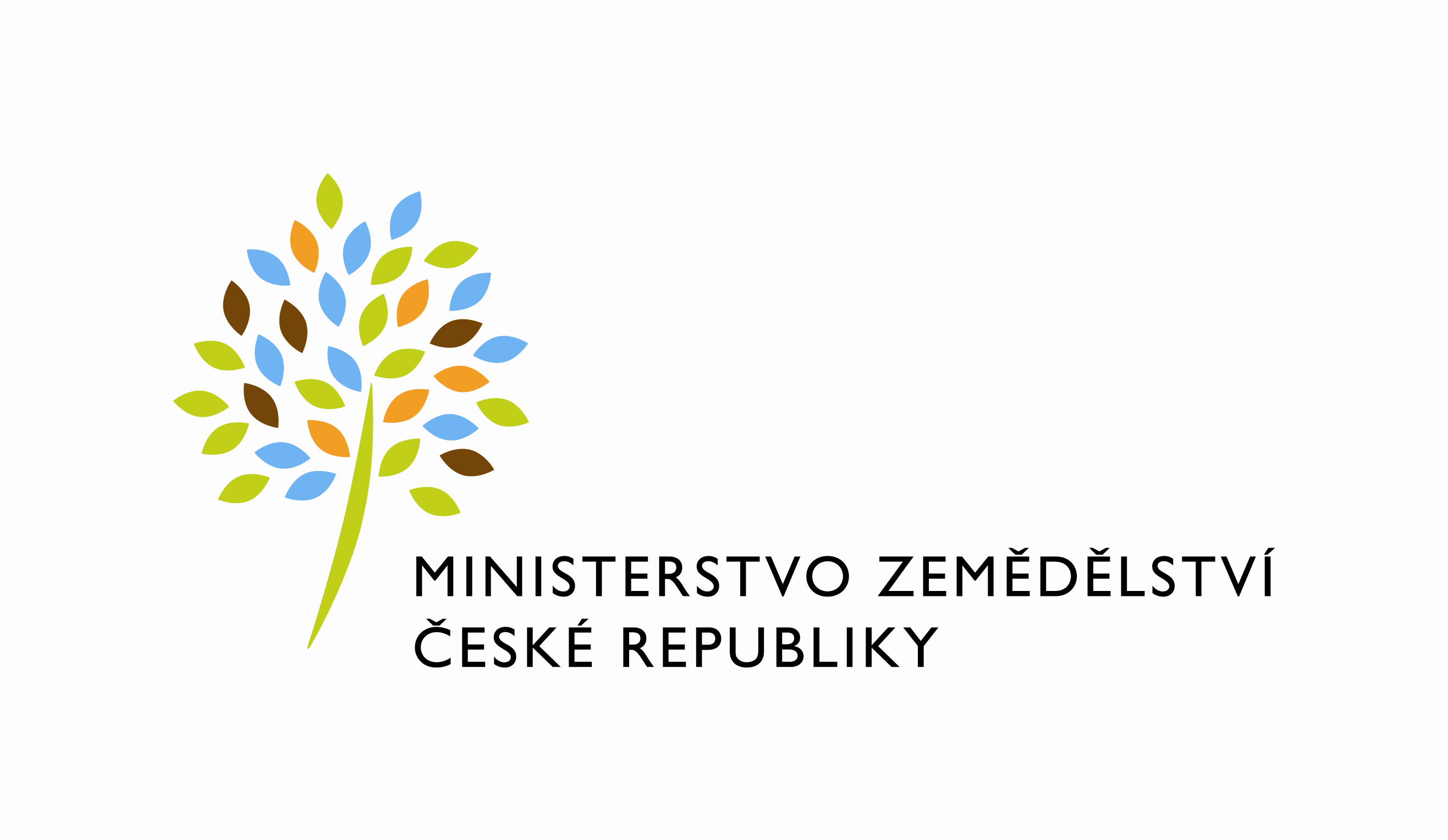 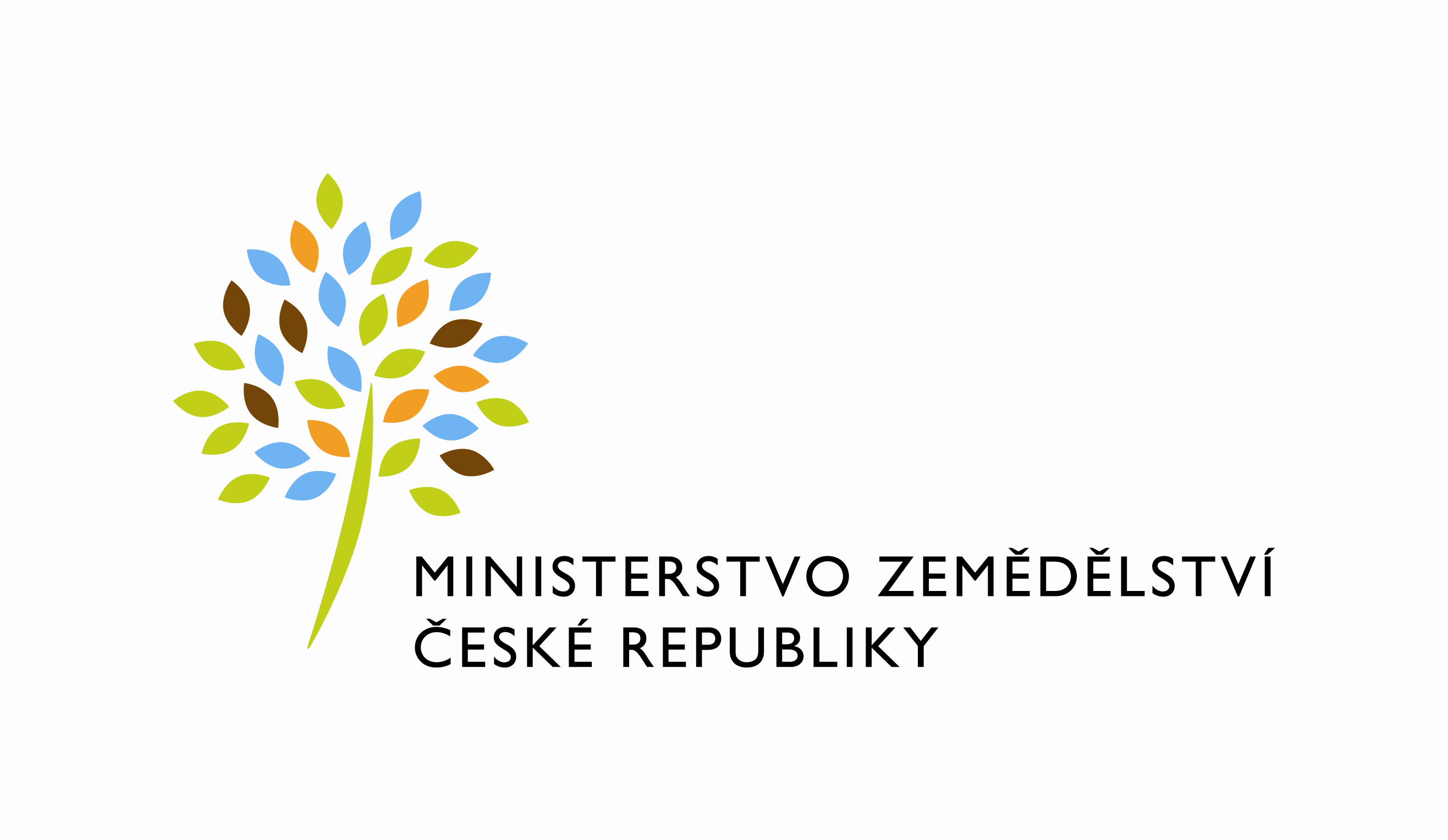 Roční výkaz o hospodaření v lesíchza rok 2024Výkaz je součástí Programu statistických zjišťování na rok 2024. Podle zákona č. 89/1995 Sb., o státní statistické službě,ve znění pozdějších předpisů, je zpravodajská jednotka povinna poskytnout všechny požadované údaje.Ochrana důvěrnosti údajů je zaručena zákonem. Děkujeme za spolupráci.Vyplněný výkaz doručte do 31. 3. 2025Ministerstvo zemědělství, odbor koncepcí a ekonomiky lesního hospodářství, Těšnov 65/17, 110 00 Praha 1 e-mail: statistika.les@mze.czInformace podá: MZe, odbor koncepcí a ekonomiky lesního hospodářství Ing. Petr Uzel, tel. 221 812 919.LHC – lesní hospodářský celek (další kódy všech LHC, za které jsou respondována data výkazu, se uvedou v komentáři)Název a sídlo zpravodajské jednotkyI. Údaje o výměrách a plochách II. Vybrané údajeIII. Náklady a výnosy v pěstební činnostiIV. Náklady a výnosy v těžební činnostiV. Ostatní lesnická činnost a ekosystémové služby lesaVI. Výsledek hospodaření a další údajex - nevyplňuje seMetodické vysvětlivky(proti minulému roku změněny)Okruh zpravodajských jednotek:Určeno pro ekonomické subjekty (vlastníky/pachtýře lesů/subjekty s právem hospodařit s majetkem státu) hospodařící na lesních pozemcích s rozlohou 50 a více ha.LHC – lesní hospodářský celek – kódy všech LHC, za které jsou respondována data výkazu. V případě většího počtu LHC, uveďte jejich výčet v Komentáři na titulní straně výkazu I. Údaje o výměrách a plocháchř.101 až ř.103: Výměra obhospodařovaných lesních pozemků celkem – zahrnuje lesní pozemky vlastníka, na kterých sám hospodaří a lesní pozemky propachtované od jiných vlastníků za účelem hospodaření. Vykazuje se výměra všech pozemků, které jsou v katastru nemovitostí evidovány jako lesní pozemek. Je zde zahrnuta porostní půda (tj. půda využívaná k lesní produkci) i tzv. bezlesí (tj. dočasně odlesněná část lesní půdy, sloužící provozu lesního hospodářství nepřímo). Řádek 101 je součtem řádků 102 + 103.ř.104: Plocha lesa hospodářského – dle § 9 zákona č. 289/95 Sb., o lesích a o změně a doplnění některých zákonů, ve znění pozdějších předpisů, se jedná o plochu lesa, která není zařazena v kategorii lesů ochranných nebo lesů zvláštního určení.II. Vybrané údajeObsah sloupců:sl.1: Objem dříví (M.j.: m3 b.k.) – se vykazuje jako objem hroubí (dřevo s průměrem větším než 7 cm) bez kůry a uvádí se zaokrouhleně bez desetinných míst na celá čísla. Finanční ukazatelé se vykazují v celých tis. Kč, tj. bez desetinných míst.ř.201: Prodej vlastního dříví celkem (bez výkupu dříví a bez vlastní spotřeby) – je součtem řádků 202 až 205.ř.202: Prodej dřeva na P – prodej dřeva na lokalitě výroby P (nastojato) včetně samovýroby.ř.203: Prodej dřeva u P – prodej vytěženého dříví na lokalitě výroby u P (u pařezu).ř.204: Prodej dřeva na OM – prodej soustředěného dříví na lokalitě výroby OM (odvozní místo).ř.205: Prodej dřeva na ES – prodej dříví na lokalitě ES (expediční sklad), zpravidla jde o dodávky z manipulačních skladů.ř.206: Vlastní spotřeba dříví – objem dříví, které bylo vytěženo a využito pro vlastní spotřebu, např. palivové dříví. ř.207: Výkup dříví – dříví, které bylo vykoupeno (za účelem jeho dalšího prodeje nebo zpracování).ř.208: Těžba dřeva z obhospodařovaných lesů celkem – celková výše těžeb včetně prodeje dřeva na pni.ř.209:   Nahodilá + mimořádná těžba – zahrnuje těžbu prováděnou za účelem zpracování stromů suchých, vyvrácených, nemocných nebo poškozených a těžbu podmíněnou povolením nebo rozhodnutím orgánu státní správy lesů.ř.210: Objem vytěženého dřeva (hroubí) neprodaného, které zůstalo na lokalitě P, u P, OM nebo ES – zahrnuje vytěžené jehličnaté a listnaté dřevo s průměrem větším než 7 cm (tzv. hroubí) z minulých těžeb, které je k 31. 12. sledovaného roku na skladě pro prodej do příštích let. Jedná se o dříví uskladněné na lokalitách výroby P – pařez, u P 
– u pařezu, OM – odvozním místě nebo na ES – expedičním skladu.ř.211: Těžba dřeva provedená ve vlastní režii – výše těžby dřeva provedená vlastními zaměstnanci.ř.212: Investice do lesního hospodářství celkem – zahrnuje pořízení hmotného i nehmotného investičního majetku v běžném roce (tzn. včetně nákupu lesních pozemků a příp. pořízení lesního hospodářského plánu). Investování do dřevostaveb určených pro pronájem apod.Oddíly III. až VI.Obsah řádků:Vykazují se vždy měrné jednotky s přímou vazbou na vynaložené náklady a výnosy, tj. práce provedené vlastními zaměstnanci nebo smluvně (úhrada faktur za provedené práce / služby), provedené na ploše obhospodařovaných lesních pozemků (vykázaných v oddíle I.).Obsah sloupců:Náklady a výnosy se vyplňují v celých tis. Kč – tj. bez desetinných míst.sl.1: Množství v měrných jednotkách – měrné jednotky se vykazují v těch sloupcích, kde je druh jednotky vyznačen, přičemž měrná jednotka musí navazovat na náklady a výnosy ve vyplňovaném řádku. Technické jednotky u pěstební činnosti (ha) se vyplňují podle skutečné plochy provedených opatření (tj. několikanásobně, pokud bylo provedeno několik opatření na téže ploše). Údaje v ha se uvádějí na 2 desetinná místa, údaje v m3 b.k. se uvádí zaokrouhleně bez desetinných míst na celá čísla.sl.2: Náklady celkem – zahrnují všechny náklady včetně vnitropodnikových uvedené v účetnictví kromě správních a odbytových nákladů v tis. Kč, které jsou samostatně uvedeny na řádku 609.sl.3: Výnosy celkem – zahrnují celou účtovou třídu 6 (Výnosy) včetně vnitropodnikových výkonů, dotací, aktivací a změny stavu zásob.sl.4: Dotace a kompenzace – ze sloupce 3 se zahrnují finanční částky (čerpaných dotací včetně obdržených kompenzací) ze všech zdrojů v daném roce.III. Náklady a výnosy v pěstební činnostiř.301: Pěstební činnost celkem (bez semenářství a školkařství, ekosystémových služeb a rezerv) – zahrnuje náklady a výnosy u přípravy plochy pro obnovu lesa, obnovu lesa – přirozenou a umělou, péče o lesní kultury, prořezávek, ochrany lesa. Nezahrnuje náklady a výnosy u semenářství, školkařství a činností provedených na podporu poskytování ekosystémových služeb. Nezapočítávají se ani zákonné rezervy na pěstební činnost.ř.302: Příprava plochy pro umělou obnovu lesa (štěpkování, úklid klestu, frézování) – zahrnuje náklady a výnosy na přípravu půdy pro zalesňování.ř.303: Obnova lesa – přirozená – zahrnuje pouze náklady a výnosy na opatření na podporou přirozené obnovy lesa (např. příprava plochy. Technické jednotky navazují na statistické hlášení o obnově lesa přirozeným zmlazením.ř.304: Obnova lesa – umělá – zahrnuje náklady a výnosy na založení nového porostu sadbou sazenic vypěstovaných v lesních školkách, nebo síjí. Technické jednotky navazují na statistické hlášení o obnově lesa a zalesňování nelesních pozemků.ř.307 a 308: Péče o lesní kultury – zahrnuje výkony pro zdárné zajištění lesních kultur, např. ochrana kultur proti buřeni, škodám zvěří (včetně stavby, oprav a likvidace oplocenek), klikorohu borovému, hlodavcům a výsek plevelných dřevin. Technické jednotky se vyplňují dle skutečné plochy provedených zásahů (tj. i několikanásobně, pokud bylo provedeno několik zásahů na téže ploše).ř.309: Prořezávky – zahrnují výchovné zásahy prováděné ručně, mechanizovaně, příp. s použitím chemických prostředků. V technických jednotkách se uvádí celková plocha výchovných zásahů.ř.310: Probírky do 40 let – zahrnují výchovné zásahy v porostech do věku 40 let. V technických jednotkách se uvádí celková plocha výchovných zásahů.ř.311: Ochrana lesa – zahrnuje práce prováděné proti ohryzu a loupání zvěří, proti kůrovcům a ostatním hmyzím škůdcům (lapáky, feromonové lapače, biologická a chemická ochrana lesa). Obsahuje také zřizování a údržbu protipožárních pásů.IV. Náklady a výnosy v těžební činnostiř.401: Těžební činnost celkem – zahrnuje náklady a výnosy za těžbu dřeva, soustřeďování dříví, manipulaci dříví, odvoz dříví, realizaci (prodej) dříví, opravu a údržbu svážnic, lesních cest a lesních skládek a ostatní těžební činnost. Nezahrnuje náklady a výnosy činností provedených na podporu poskytování ekosystémových služeb. Nezapočítávají se rezervy a opravné položky.ř.402: Těžba dřeva – zahrnuje veškerou prováděnou těžbu – mýtní a předmýtní (úmyslnou i nahodilou). V technických jednotkách i v nákladech se uvádí těžba dřeva provedená jak vlastními zaměstnanci, tak i cizími pracovníky (formou služby).ř.403: Těžba dřeva harvestory – zahrnuje náklady a výnosy za činnost víceúčelových těžebních strojů.ř.404: Soustřeďování dříví (vyklizování a přibližování) – zahrnuje pohyb vytěženého dříví z lokality u pařezu (u P) na lokalitu odvozní místo (OM). Za lesní majetek se uvede celkový objem dříví soustředěný uvedenou technologií (pokud není přesná evidence uveďte kvalifikovaný odhad). Je součtem řádků 405 až 410.ř.411: Manipulace dříví – zahrnuje operace zkracování a třídění (sortimentace) surového dříví podle jakosti na lokalitě OM (odvozní místo) nebo ES (expediční sklad).ř.412: Odvoz dříví – zahrnuje pohyb dříví z lokality OM (odvozní místo) na lokalitu ES (expediční sklad) nebo přímo až k odběrateli.ř.413: Realizace dříví (prodej dříví) – zahrnuje výkup a prodej dříví včetně ohodnocení vlastní spotřeby dříví.ř.414: Realizace lesních těžebních zbytků – zahrnuje náklady na výrobu a výnosy z prodeje lesních těžebních zbytků včetně ohodnocení vlastní spotřeby.ř.415: Opravy a údržba svážnic, lesních cest a lesních skládek – uvádějí se náklady související s provozem svážnic (nezpevněné lesní cesty ve smyslu § 3, odst. 1, písm. a) zákona č. 289/1995 Sb., o lesích a o změně a doplnění některých zákonů, ve znění pozdějších předpisů) a lesních cest (účelové komunikace ve smyslu § 7 zákona č. 13/1997 Sb., o pozemních komunikacích, ve znění pozdějších předpisů.V. Ostatní lesnická činnost a ekosystémové služby lesař.501: Ostatní lesnická činnost celkem (bez rezerv) – zahrnuje náklady a výnosy na výrobky a služby realizované z ostatních lesnických činností, tj. semenářství a školkařství, myslivosti, přidružené lesní výroby, hrazení bystřin a lesotechnických meliorací a ostatních lesnických činností. Je součtem řádků 502 až 506.ř.502: Semenářství a školkařství – zahrnuje činnosti spojené s produkcí lesního reprodukčního materiálu.ř.503: Myslivost – zahrnuje výnosy a náklady spojené s výkonem práva myslivosti. ř.504: Přidružená lesní výroba – zahrnuje drobnou lesní výrobu charakteru nedřevních užitků (např. lesních plodů a hub, léčivých rostlin, výrobu vánočních stromků, březového nebo vrbového proutí, čalounické trávy, tříslové kůry, průmyslového nebo ozdobného klestu, jmelí atd.).ř.505: Hrazení bystřin a lesotechnické meliorace – zahrnuje výstavbu, opravu a údržbu lesotechnických meliorací, hrazení bystřin.ř.506: Ostatní – zahrnuje činnosti, které nelze zařadit do předchozích kategorií (např. poradenství v oblasti lesnictví aj.). Druh činnosti specifikujte v komentáři na titulní straně výkazu.ř.507: Činnosti na podporu poskytování ekosystémových služeb lesa společnosti/veřejnosti – zahrnují se vynaložené náklady i výnosy obdržené jak ze soukromých, tak i z veřejných zdrojů (např. různé druhy dotací a kompenzací).ř.508: Ochrana biodiverzity – vykazuje se celkový objem (v m3) ponechaného jehličnatého i listnatého dřeva s průměrem větším než 7 cm (tzv. hroubí) v lesních porostech nastojato i na zemi ve všech kategoriích lesa (pozn.: nejen ve zvláště chráněných územích). Dřevo nebylo z porostu (z lokality výroby u P a P) v daném roce soustředěno a je ponecháno v porostu. Vykazují se náklady spojené s ochranou a podporou zvýšení biodiverzity a obdržené finanční dotace a kompenzace související s vynuceným omezením hospodaření z důvodu ochrany přírody (pozn.: jedná se o vyjádření ekonomických důsledků aplikace vyhlášky č. 444/2022 Sb.). Stav se uvádí k 31. 12. sledovaného roku.ř.509: Objem nevytěženého dřeva ponechaného k samovolnému vývoji nastojato – vykazuje se celkový objem (v m3 b.k.), náklady a výnosy k 31. 12. daného roku spojené s ponecháním jehličnatého i listnatého dřeva s průměrem větším než 7 cm (tzv. hroubí) v lesních porostech (všech kategorií lesa, nejen ve zvláště chráněných územích) k zetlení nastojato nebo stromy ponechané v porostu za účelem zvýšení biodiverzity (tzv. habitatové stromy).ř.510: Objem dřeva ponechaného v lese k zetlení na zemi – vykazuje se celkový objem (v m3 b.k.), náklady a výnosy spojené s ponecháním jehličnatého i listnatého dřeva s průměrem větším než 7 cm (tzv. hroubí) v lesních porostech (všech kategorií lesa, nejen ve zvláště chráněných územích) k zetlení na zemi. Jedná se o dřevo, které nebylo z porostu (z lokality výroby na P a u P) v daném roce soustředěno. ř.511: Regulační služby (vodohospodářské, půdoochranné a vzduchoochranné funkce lesa) – sledují se náklady vynaložené na služby lesa zajišťující vodohospodářské, půdoochranné a vzduchoochranné funkce lesa – např. ochrana zdrojů pitné vody, péče o břehové porosty, náklady na opatření zabraňující erozi půd, dále náklady a výnosy spojené se zapojením do systému dobrovolného obchodování s uhlíkem.ř.512: Kulturní služby (rekreace) – zahrnují náklady vynaložené ke zvýšení rekreační hodnoty lesa, na podporu estetické, zdravotně-hygienické, vědecké a výchovné (lesní pedagogika) funkce lesa aj.ř.513: Rezerva na pěstební činnost a ostatní lesnické činnosti – tvorba rezervy v běžném roce se uvede v nákladech, zatímco použití rezervy se uvede ve výnosechř.514: Lesnická činnost celkem – součet řádků 301 + 401 + 501 + 507 + 513.VI. Hospodářský výsledek a další údajeř.601: Jiné nelesnické činnosti – zahrnují veškeré další podnikatelské aktivity mimo lesnickou činnost (např. zemědělská výroba, dřevařská výroba, ozeleňování a péče o zeleň, správa drobných vodních toků, provoz zámků apod.). Je součtem řádků 602 + 603.ř.602: Dřevařská (pilařská) výroba – náklady spojené se spotřebou surového dříví pro potřeby pilařské výroby a výnosy z prodeje produktů pilařské výroby (řezivo, odřezky, piliny apod.).ř.603: Ostatní – např. zemědělská výroba, rybniční hospodářství, výroba energie z biomasy (dříví), výroba energie z větrných a malých vodních elektráren, pronájem vlastních pozemků (např. lesní hřbitovy, sportovní a rekreační plochy a trasy na lesních pozemcích apod.) a objektů, těžba nevyhrazených nerostných surovin (např. kámen, štěrk, písek), správa drobných vodních toků, provoz zámků a další inovativní výrobky a služby apod. Druh činnosti specifikujte v komentáři na titulní straně výkazu.ř.604: Obdržené finanční náhrady za majetkové škody a újmy způsobené na lesích – roční a jednorázové náhrady za škody obsažené ve vyhlášce č. 55/1999 Sb., v platném znění, obdržené za příslušný rok. Nezahrnují se finanční náhrady za omezení lesního hospodářství v důsledku ochrany přírody (vyhláška č. 444/2022 Sb.), které se vykazují v řádku 508. Je součtem řádků 605 + 606.ř.605: Škody způsobené zvěří – celková suma náhrad, které vlastník lesa obdržel od nájemců honiteb za škody způsobené zvěří, případně ohodnocení škod způsobené zvěří z vlastní honitby zahrnuté do nákladů.ř.606: Ostatní škody – druh škody specifikujte v komentáři na titulní straně výkazu.ř.607: Pachtovné sjednané s vlastníkem – zahrnuje celkovou výší pachtovného sjednaného s vlastníky lesů (pachtýři) a výnosy za pacht lesních pozemků (u propachtovatelů).ř.608: Ostatní rezervy a opravné položky – zahrnuje ostatní zákonné rezervy a opravné položky uvedené v účetnictví mimo zákonnou rezervu uvedenou na řádku 513. Do nákladů se uvede tvorba rezervy a do výnosů použití rezervy.ř.609: Správní a odbytové náklady celkem – zahrnuje správní (podnikovou) režii (náklady a případné výnosy za budovy a zařízení, osobní správní náklady, věcné správní náklady, odbytové náklady, náklady na energie a PHM (pohonné hmoty), ostatní správní náklady) jako celkovou položku bez předchozího rozpuštění na výkony. Pod správní (podnikovou) režií se rozumí nákladové položky související s řízením podniku jako celku. Jsou to například platy řídících pracovníků, odpisy správních budov a lesních cest, nájmy, energie, výpočetní technika, telefonní poplatky, poštovné, pojištění majetku, daně a poplatky apod. Do správní režie nepatří náklady související přímo s provozem či výrobou tzv. výrobní (provozní) režie.Poznámka: Výrobní (provozní) režie zahrnuje nákladové položky související s řízením a obsluhou výroby. V daném výkazu je obsažena v jednotlivých vykazovaných výkonech. Patří sem především mzdy provozního personálu, opotřebení nástrojů, odpisy výrobních zařízení, spotřeba energie, náklady na opravy a technický rozvoj apod.ř.615: Celkem činnosti – součet řádků 514 + 601 + 604 + 607 + 608 + 609.ř.616: Výsledek hospodaření – zachycuje rozdíl výnosů a nákladů na veškerou činnost před zdaněním, tzv. zisk EBIT (Earnings before Interest and Taxes–- Zisk před zdaněním a úroky).KrajKrajKrajKrajKrajRokRokIČOIČOIČOIČOIČOIČOIČOIČOLHC (kódy LHC)LHC (kódy LHC)LHC (kódy LHC)LHC (kódy LHC)LHC (kódy LHC)LHC (kódy LHC)LHC (kódy LHC)LHC (kódy LHC)LHC (kódy LHC)LHC (kódy LHC)LHC (kódy LHC)LHC (kódy LHC)LHC (kódy LHC)LHC (kódy LHC)LHC (kódy LHC)LHC (kódy LHC)LHC (kódy LHC)LHC (kódy LHC)CZ024VýkazvyplnilJméno a příjmeníTelefon FaxE-mailPodpisDatumKomentář (uveďte případné poznámky):UkazatelUkazatelČíslo řádkuM. j.Množství v m. j.UkazatelUkazatelČíslo řádkuM. j.Množství v m. j.UkazatelUkazatelČíslo řádkuM. j.Množství v m. j.aabc1Výměra obhospodařovaných lesních pozemků celkem (ř.102 + ř.103)Výměra obhospodařovaných lesních pozemků celkem (ř.102 + ř.103)101hav tomvlastních102hav tompropachtovaných (od jiného vlastníka)103haPlocha lesa hospodářskéhoPlocha lesa hospodářského104haUkazatelUkazatelUkazatelČís. řád.M. j.Množství v m. j.aaabc1Prodej vlastního dříví celkem (bez výkupu dříví a vlastní spotřeby)(ř.202 až ř.205)Prodej vlastního dříví celkem (bez výkupu dříví a vlastní spotřeby)(ř.202 až ř.205)Prodej vlastního dříví celkem (bez výkupu dříví a vlastní spotřeby)(ř.202 až ř.205)201m3 b.k.v tomna P (nastojato) včetně samovýrobyna P (nastojato) včetně samovýroby202m3 b.k.v tomu P (u pařezu)u P (u pařezu)203m3 b.k.v tomna OM (odvozní místo)na OM (odvozní místo)204m3 b.k.v tomna ES (expediční sklad)na ES (expediční sklad)205m3 b.k.Vlastní spotřeba dřívíVlastní spotřeba dřívíVlastní spotřeba dříví206m3 b.k.Výkup dřívíVýkup dřívíVýkup dříví207m3 b.k.Těžba dřeva z obhospodařovaných lesů celkemTěžba dřeva z obhospodařovaných lesů celkemTěžba dřeva z obhospodařovaných lesů celkem208m3 b.k.z tohonahodilá + mimořádnánahodilá + mimořádná209m3 b.k.z tohoobjem vytěženého dřeva (hroubí) neprodaného, které zůstalo na lokalitě P, u P, OM nebo ESobjem vytěženého dřeva (hroubí) neprodaného, které zůstalo na lokalitě P, u P, OM nebo ES210m3 b.k.z tohotěžba dřeva provedená ve vlastní režiitěžba dřeva provedená ve vlastní režii211m3 b.k.Investice do lesního hospodářství celkemInvestice do lesního hospodářství celkemInvestice do lesního hospodářství celkem212tis. Kčz tohostroje a zařízenístroje a zařízení213tis. Kčz tohostavbystavby214tis. Kčz tohoz tohocesty a svážnice215tis. KčUkazatelUkazatelUkazatelČíslo řádkuM. j.Množství v m. j.Náklady celkemVýnosy celkem(včetně dotací)Dotace a kompenzace(ze sloupce č. 3)UkazatelUkazatelUkazatelČíslo řádkuM. j.Množství v m. j.Náklady celkemVýnosy celkem(včetně dotací)Dotace a kompenzace(ze sloupce č. 3)UkazatelUkazatelUkazatelČíslo řádkuM. j.Množství v m. j.v tisících Kčv tisících Kčv tisících Kčaaabc1234Pěstební činnost celkem (bez semenářství a školkařství, ekosystémových služeb a rezerv)Pěstební činnost celkem (bez semenářství a školkařství, ekosystémových služeb a rezerv)Pěstební činnost celkem (bez semenářství a školkařství, ekosystémových služeb a rezerv)301XXz toho příprava plochy pro umělou obnovu lesa (štěpkování, úklid klestu, frézování)příprava plochy pro umělou obnovu lesa (štěpkování, úklid klestu, frézování)302haz toho obnova lesa – přirozenáobnova lesa – přirozená303haz toho obnova lesa – umělá (včetně spotřeby sazenic)obnova lesa – umělá (včetně spotřeby sazenic)304haz toho z toho ručně305haz toho z toho mechanizovaně306haz toho péče o lesní kulturypéče o lesní kultury307haz toho z tohooplocování308haz toho prořezávkyprořezávky309haz toho probírky do 40 letprobírky do 40 let310haz toho ochrana lesaochrana lesa311XXUkazatelUkazatelUkazatelUkazatelČíslo řádkuM. j.Množství v m. j.Náklady celkemVýnosy celkem(včetně dotací)Dotace a kompenzace(ze sloupce č. 3)UkazatelUkazatelUkazatelUkazatelČíslo řádkuM. j.Množství v m. j.v tisících Kčv tisících Kčv tisících Kčaaaabc1234Těžební činnost celkem (bez ekosystémových služeb a rezerv)Těžební činnost celkem (bez ekosystémových služeb a rezerv)Těžební činnost celkem (bez ekosystémových služeb a rezerv)Těžební činnost celkem (bez ekosystémových služeb a rezerv)401XXz tohotěžba dřevatěžba dřevatěžba dřeva402m3 b.k.z tohoz tohoharvestoryharvestory403m3 b.k.z tohosoustřeďování (vyklizování a přibližování) dříví (ř.405 až ř.410)soustřeďování (vyklizování a přibližování) dříví (ř.405 až ř.410)soustřeďování (vyklizování a přibližování) dříví (ř.405 až ř.410)404m3 b.k.z tohov tom v tom koně405m3 b.kz tohov tom v tom traktory (UKT, SLKT)406m3 b.kz tohov tom v tom lanovky407m3 b.kz tohov tom v tom vyvážecí soupravy408m3 b.kz tohov tom v tom železný kůň409m3 b.kz tohov tom v tom ostatní technologie410m3 b.kz tohomanipulace dřívímanipulace dřívímanipulace dříví411m3 b.k.z tohoodvoz dřívíodvoz dřívíodvoz dříví412m3 b.k.z tohorealizace dříví (prodej dříví)realizace dříví (prodej dříví)realizace dříví (prodej dříví)413m3 b.k.z tohorealizace lesních těžebních zbytkůrealizace lesních těžebních zbytkůrealizace lesních těžebních zbytků414m3z tohoopravy a údržba svážnic, lesních cest a lesních skládekopravy a údržba svážnic, lesních cest a lesních skládekopravy a údržba svážnic, lesních cest a lesních skládek415XXUkazatelUkazatelUkazatelČíslo řádkuM. j.Množství v m. j.Náklady celkemVýnosy celkem(včetně dotací)Dotace a kompenzace(ze sloupce č. 3)UkazatelUkazatelUkazatelČíslo řádkuM. j.Množství v m. j.v tisících Kčv tisících Kčv tisících Kčaaabc1234Ostatní lesnická činnost celkem(bez rezerv) (ř.502 až ř.506)Ostatní lesnická činnost celkem(bez rezerv) (ř.502 až ř.506)Ostatní lesnická činnost celkem(bez rezerv) (ř.502 až ř.506)501XXv tom semenářství a školkařstvísemenářství a školkařství502XXv tom myslivostmyslivost503XXv tom přidružená lesní výrobapřidružená lesní výroba504XXv tom hrazení bystřin a lesotechnické melioracehrazení bystřin a lesotechnické meliorace505XXv tom ostatníostatní506XXČinnosti na podporu poskytování ekosystémových služeb lesa společnosti/veřejnostiČinnosti na podporu poskytování ekosystémových služeb lesa společnosti/veřejnostiČinnosti na podporu poskytování ekosystémových služeb lesa společnosti/veřejnosti507XXz tohoochrana biodiverzityochrana biodiverzity508X.Xz tohoz tohonevytěžené dřevo ponechané k samovolnému vývoji nastojato509m3 b.k.z tohoz tohodřevo ponechané v lese k   zetlení na zemi510m3 b.k.z tohoregulační služby (vodohospodářské, půdoochranné a vzduchoochranné funkce lesa)regulační služby (vodohospodářské, půdoochranné a vzduchoochranné funkce lesa)511XXz tohokulturní služby (rekreace)kulturní služby (rekreace)512XXRezerva na pěstební a ostatní lesnické činnostiRezerva na pěstební a ostatní lesnické činnostiRezerva na pěstební a ostatní lesnické činnosti513XXLesnická činnost celkem (ř.301 + ř.401 + ř.501 + ř.507 + ř.513)Lesnická činnost celkem (ř.301 + ř.401 + ř.501 + ř.507 + ř.513)Lesnická činnost celkem (ř.301 + ř.401 + ř.501 + ř.507 + ř.513)514XXUkazatelUkazatelUkazatelČíslo řádkuM. j.Množství v m. j.Náklady celkemVýnosy celkem(včetně dotací)Dotace a kompenzace(ze sloupce č. 3)UkazatelUkazatelUkazatelČíslo řádkuM. j.Množství v m. j.v tisících Kčv tisících Kčv tisících Kčaaabc1234Jiné nelesnické činnosti (ř.602 + ř.603)Jiné nelesnické činnosti (ř.602 + ř.603)Jiné nelesnické činnosti (ř.602 + ř.603)601XXv tomv tomdřevařská (pilařská) výroba602m3 b. k.v tomv tomostatní 603XXObdržené finanční náhrady za majetkové škody a újmy způsobené na lesích(pozn.: mimo ochranu přírody), (ř.605 + ř.606)Obdržené finanční náhrady za majetkové škody a újmy způsobené na lesích(pozn.: mimo ochranu přírody), (ř.605 + ř.606)Obdržené finanční náhrady za majetkové škody a újmy způsobené na lesích(pozn.: mimo ochranu přírody), (ř.605 + ř.606)604XXv tomškody způsobené zvěříškody způsobené zvěří605XXv tomostatní škodyostatní škody606XXPachtovné sjednané s vlastníkem  Pachtovné sjednané s vlastníkem  Pachtovné sjednané s vlastníkem  607haOstatní rezervy a opravné položkyOstatní rezervy a opravné položkyOstatní rezervy a opravné položky608XXSprávní a odbytové náklady celkem Správní a odbytové náklady celkem Správní a odbytové náklady celkem 609XXz tohoz tohobudovy a zařízení610XXz tohoz tohoosobní správní náklady 611XXz tohoz tohověcné správní náklady612XXz tohoz tohoodbytové náklady613XXz tohoz tohonáklady na energie a PHM614XXCelkem činnosti(ř.514 + ř.601 + ř.604 + ř.607 + ř.608 + ř.609)Celkem činnosti(ř.514 + ř.601 + ř.604 + ř.607 + ř.608 + ř.609)Celkem činnosti(ř.514 + ř.601 + ř.604 + ř.607 + ř.608 + ř.609)615XXVýsledek hospodaření (ř.615 sl.3 - ř.615 sl.2)Výsledek hospodaření (ř.615 sl.3 - ř.615 sl.2)Výsledek hospodaření (ř.615 sl.3 - ř.615 sl.2)616XXX